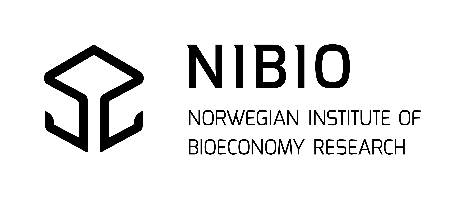 
ANALYSIS REQUEST FORMPesticides in food of plant origin and cereals/feed
ANALYSIS REQUEST FORMPesticides in food of plant origin and cereals/feed
ANALYSIS REQUEST FORMPesticides in food of plant origin and cereals/feed
ANALYSIS REQUEST FORMPesticides in food of plant origin and cereals/feed
ANALYSIS REQUEST FORMPesticides in food of plant origin and cereals/feed
ANALYSIS REQUEST FORMPesticides in food of plant origin and cereals/feed
ANALYSIS REQUEST FORMPesticides in food of plant origin and cereals/feed
ANALYSIS REQUEST FORMPesticides in food of plant origin and cereals/feed
ANALYSIS REQUEST FORMPesticides in food of plant origin and cereals/feed
ANALYSIS REQUEST FORMPesticides in food of plant origin and cereals/feed
ANALYSIS REQUEST FORMPesticides in food of plant origin and cereals/feed
ANALYSIS REQUEST FORMPesticides in food of plant origin and cereals/feed
ANALYSIS REQUEST FORMPesticides in food of plant origin and cereals/feed
ANALYSIS REQUEST FORMPesticides in food of plant origin and cereals/feed
ANALYSIS REQUEST FORMPesticides in food of plant origin and cereals/feed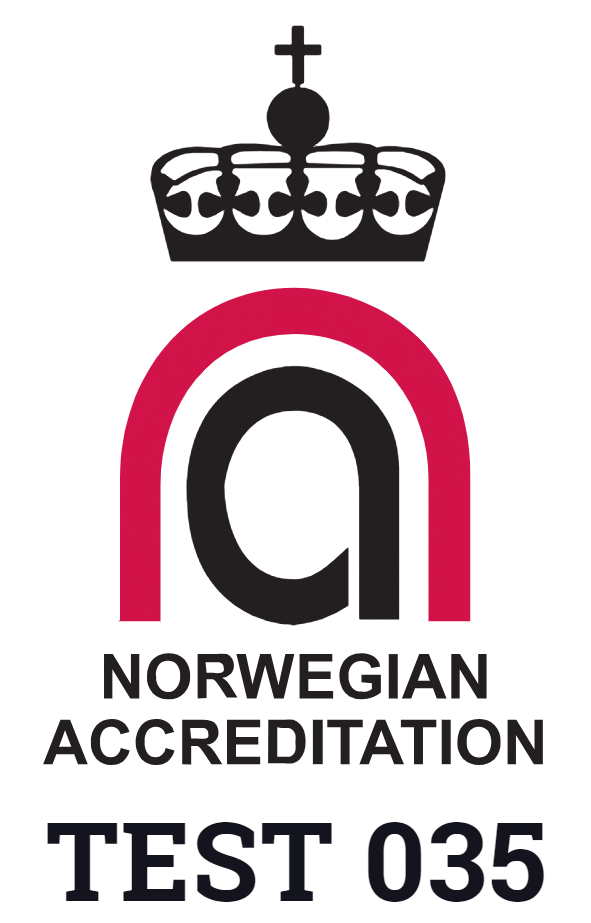   Client information: (WRITE LEGIBLE)  Client information: (WRITE LEGIBLE)  Client information: (WRITE LEGIBLE)  Client information: (WRITE LEGIBLE)  Client information: (WRITE LEGIBLE)  Client information: (WRITE LEGIBLE)  Client information: (WRITE LEGIBLE)  Client information: (WRITE LEGIBLE)  Client information: (WRITE LEGIBLE)  Client information: (WRITE LEGIBLE)Copy recipient:Name:      E-mail:      Copy recipient:Name:      E-mail:      Copy recipient:Name:      E-mail:      Copy recipient:Name:      E-mail:      Copy recipient:Name:      E-mail:      Copy recipient:Name:      E-mail:      Copy recipient:Name:      E-mail:      Copy recipient:Name:      E-mail:      Copy recipient:Name:      E-mail:      Copy recipient:Name:      E-mail:      Company:       Contact person:      Company:       Contact person:      Company:       Contact person:      Company:       Contact person:      Company:       Contact person:      Company:       Contact person:      Company:       Contact person:      Company:       Contact person:      Company:       Contact person:      Company:       Contact person:      Copy recipient:Name:      E-mail:      Copy recipient:Name:      E-mail:      Copy recipient:Name:      E-mail:      Copy recipient:Name:      E-mail:      Copy recipient:Name:      E-mail:      Copy recipient:Name:      E-mail:      Copy recipient:Name:      E-mail:      Copy recipient:Name:      E-mail:      Copy recipient:Name:      E-mail:      Copy recipient:Name:      E-mail:      Address incl. country:      Address incl. country:      Address incl. country:      Address incl. country:      Address incl. country:      Address incl. country:      Address incl. country:      Address incl. country:      Address incl. country:      Address incl. country:      Address incl. country:      Address incl. country:      Address incl. country:      Address incl. country:      Address incl. country:      Address incl. country:      Address incl. country:      Address incl. country:      Address incl. country:      Address incl. country:      E-mail:      E-mail:      E-mail:      E-mail:      E-mail:      E-mail:      E-mail:      E-mail:      E-mail:      E-mail:      Phone:      Phone:      Phone:      Phone:      Phone:      Phone:      Phone:      Phone:      Phone:      Phone:      Customer reference* (printed on the report and the invoice):      
*Max 1 unique reference per order (per request form)Customer reference* (printed on the report and the invoice):      
*Max 1 unique reference per order (per request form)Customer reference* (printed on the report and the invoice):      
*Max 1 unique reference per order (per request form)Customer reference* (printed on the report and the invoice):      
*Max 1 unique reference per order (per request form)Customer reference* (printed on the report and the invoice):      
*Max 1 unique reference per order (per request form)Customer reference* (printed on the report and the invoice):      
*Max 1 unique reference per order (per request form)Customer reference* (printed on the report and the invoice):      
*Max 1 unique reference per order (per request form)Customer reference* (printed on the report and the invoice):      
*Max 1 unique reference per order (per request form)Customer reference* (printed on the report and the invoice):      
*Max 1 unique reference per order (per request form)Customer reference* (printed on the report and the invoice):      
*Max 1 unique reference per order (per request form)Attn. (printed on the report and the invoice):Attn. (printed on the report and the invoice):Attn. (printed on the report and the invoice):Attn. (printed on the report and the invoice):Attn. (printed on the report and the invoice):Attn. (printed on the report and the invoice):Attn. (printed on the report and the invoice):Attn. (printed on the report and the invoice):Attn. (printed on the report and the invoice):Attn. (printed on the report and the invoice):Invoice address:       Invoice address:       Invoice address:       Invoice address:       Invoice address:       Invoice address:       Invoice address:       Invoice address:       Invoice address:       Invoice address:       Invoice address:       Invoice address:       Invoice address:       Invoice address:       Invoice address:       Invoice address:       Invoice address:       Invoice address:       Invoice address:       Invoice address:       Sampling place:      Sampling place:      Sampling place:      Sampling place:      Sampling place:      Sampling place:      Sampling place:      Sampling place:      Sampling place:      Sampling place:      Collected by:      Collected by:      Collected by:      Collected by:      Collected by:      Collected by:      Collected by:      Collected by:      Collected by:      Collected by:      Sample material / descriptionSample material / descriptionSample material / descriptionSample material / descriptionSample material / descriptionSample material / descriptionExternal sample ID(max 20 characters)External sample ID(max 20 characters)External sample ID(max 20 characters)External sample ID(max 20 characters)Organic?Organic?Organic?Organic?Country of originCountry of originCountry of originCountry of originCollection date12345678910Analyticalmethod(s):# Not accreditedAnalyticalmethod(s):# Not accreditedAnalyticalmethod(s):# Not accredited M93 and M86
Both multimethods;GC-MS/MS & LC-MS/MS M93 and M86
Both multimethods;GC-MS/MS & LC-MS/MS M93 and M86
Both multimethods;GC-MS/MS & LC-MS/MS M93
GC-MS/MS multi M93
GC-MS/MS multi M93
GC-MS/MS multi M86
LC-MS/MS multi M84
GC/MS 
Dithiocarbamates M84
GC/MS 
Dithiocarbamates M84
GC/MS 
Dithiocarbamates M90
LC-MS/MS
Acidic herbicides M90
LC-MS/MS
Acidic herbicides M90
LC-MS/MS
Acidic herbicides M92 
LC-MS/MS
Ethephon M92 
LC-MS/MS
Ethephon M94#
LC-MS/MS
Quaternary ammonium compounds   M94#
LC-MS/MS
Quaternary ammonium compounds   M115
LC-MS/MS 
Glyphosate M115
LC-MS/MS 
Glyphosate M100
LC-MS/MS 
Chlormequat, mepiquat and cyromazine# M100
LC-MS/MS 
Chlormequat, mepiquat and cyromazine# M100
LC-MS/MS 
Chlormequat, mepiquat and cyromazine# M104
LC-MS/MS 
Chlorate og perchlorate M104
LC-MS/MS 
Chlorate og perchlorate M104
LC-MS/MS 
Chlorate og perchlorate M114
LC-MS/MS
Bromide M114
LC-MS/MS
Bromide M118#
LC-MS/MS 
Diquat og paraquat M118#
LC-MS/MS 
Diquat og paraquatOther methods:      Other methods:      Other methods:      Other methods:      Other methods:      Other methods:      Other methods:      Other methods:      The standard reporting deadline is 3 weeks. A shorter deadline must be agreed upon in advance and can be
accepted for a surcharge when adequate capacity of the laboratory. For shorter deadlines, the laboratory must have 
received the samples before 12:00 (noon) or as otherwise agreed.The standard reporting deadline is 3 weeks. A shorter deadline must be agreed upon in advance and can be
accepted for a surcharge when adequate capacity of the laboratory. For shorter deadlines, the laboratory must have 
received the samples before 12:00 (noon) or as otherwise agreed.The standard reporting deadline is 3 weeks. A shorter deadline must be agreed upon in advance and can be
accepted for a surcharge when adequate capacity of the laboratory. For shorter deadlines, the laboratory must have 
received the samples before 12:00 (noon) or as otherwise agreed.The standard reporting deadline is 3 weeks. A shorter deadline must be agreed upon in advance and can be
accepted for a surcharge when adequate capacity of the laboratory. For shorter deadlines, the laboratory must have 
received the samples before 12:00 (noon) or as otherwise agreed.The standard reporting deadline is 3 weeks. A shorter deadline must be agreed upon in advance and can be
accepted for a surcharge when adequate capacity of the laboratory. For shorter deadlines, the laboratory must have 
received the samples before 12:00 (noon) or as otherwise agreed.The standard reporting deadline is 3 weeks. A shorter deadline must be agreed upon in advance and can be
accepted for a surcharge when adequate capacity of the laboratory. For shorter deadlines, the laboratory must have 
received the samples before 12:00 (noon) or as otherwise agreed.The standard reporting deadline is 3 weeks. A shorter deadline must be agreed upon in advance and can be
accepted for a surcharge when adequate capacity of the laboratory. For shorter deadlines, the laboratory must have 
received the samples before 12:00 (noon) or as otherwise agreed.The standard reporting deadline is 3 weeks. A shorter deadline must be agreed upon in advance and can be
accepted for a surcharge when adequate capacity of the laboratory. For shorter deadlines, the laboratory must have 
received the samples before 12:00 (noon) or as otherwise agreed.The standard reporting deadline is 3 weeks. A shorter deadline must be agreed upon in advance and can be
accepted for a surcharge when adequate capacity of the laboratory. For shorter deadlines, the laboratory must have 
received the samples before 12:00 (noon) or as otherwise agreed.The standard reporting deadline is 3 weeks. A shorter deadline must be agreed upon in advance and can be
accepted for a surcharge when adequate capacity of the laboratory. For shorter deadlines, the laboratory must have 
received the samples before 12:00 (noon) or as otherwise agreed.The standard reporting deadline is 3 weeks. A shorter deadline must be agreed upon in advance and can be
accepted for a surcharge when adequate capacity of the laboratory. For shorter deadlines, the laboratory must have 
received the samples before 12:00 (noon) or as otherwise agreed.The standard reporting deadline is 3 weeks. A shorter deadline must be agreed upon in advance and can be
accepted for a surcharge when adequate capacity of the laboratory. For shorter deadlines, the laboratory must have 
received the samples before 12:00 (noon) or as otherwise agreed.The standard reporting deadline is 3 weeks. A shorter deadline must be agreed upon in advance and can be
accepted for a surcharge when adequate capacity of the laboratory. For shorter deadlines, the laboratory must have 
received the samples before 12:00 (noon) or as otherwise agreed.The standard reporting deadline is 3 weeks. A shorter deadline must be agreed upon in advance and can be
accepted for a surcharge when adequate capacity of the laboratory. For shorter deadlines, the laboratory must have 
received the samples before 12:00 (noon) or as otherwise agreed.The standard reporting deadline is 3 weeks. A shorter deadline must be agreed upon in advance and can be
accepted for a surcharge when adequate capacity of the laboratory. For shorter deadlines, the laboratory must have 
received the samples before 12:00 (noon) or as otherwise agreed.The standard reporting deadline is 3 weeks. A shorter deadline must be agreed upon in advance and can be
accepted for a surcharge when adequate capacity of the laboratory. For shorter deadlines, the laboratory must have 
received the samples before 12:00 (noon) or as otherwise agreed.The standard reporting deadline is 3 weeks. A shorter deadline must be agreed upon in advance and can be
accepted for a surcharge when adequate capacity of the laboratory. For shorter deadlines, the laboratory must have 
received the samples before 12:00 (noon) or as otherwise agreed.The standard reporting deadline is 3 weeks. A shorter deadline must be agreed upon in advance and can be
accepted for a surcharge when adequate capacity of the laboratory. For shorter deadlines, the laboratory must have 
received the samples before 12:00 (noon) or as otherwise agreed.The standard reporting deadline is 3 weeks. A shorter deadline must be agreed upon in advance and can be
accepted for a surcharge when adequate capacity of the laboratory. For shorter deadlines, the laboratory must have 
received the samples before 12:00 (noon) or as otherwise agreed.The standard reporting deadline is 3 weeks. A shorter deadline must be agreed upon in advance and can be
accepted for a surcharge when adequate capacity of the laboratory. For shorter deadlines, the laboratory must have 
received the samples before 12:00 (noon) or as otherwise agreed.Response deadline (business days):
Shortest deadline for M84: 3 business days.Response deadline (business days):
Shortest deadline for M84: 3 business days.Response deadline (business days):
Shortest deadline for M84: 3 business days.Response deadline (business days):
Shortest deadline for M84: 3 business days.Response deadline (business days):
Shortest deadline for M84: 3 business days.Response deadline (business days):
Shortest deadline for M84: 3 business days.Response deadline (business days):
Shortest deadline for M84: 3 business days.Response deadline (business days):
Shortest deadline for M84: 3 business days. Standard,3 weeks Standard,3 weeks 1 week 
(25% surcharge) 1 week 
(25% surcharge) 1 week 
(25% surcharge) 1 week 
(25% surcharge) 48-72 hours 
(50% surcharge) 48-72 hours 
(50% surcharge) 48-72 hours 
(50% surcharge) 24 hours 
(100% surcharge) 24 hours 
(100% surcharge) 24 hours 
(100% surcharge)Any samples containing stained seeds or a suspected high concentration of pesticide residues?                            No                    YesAny samples containing stained seeds or a suspected high concentration of pesticide residues?                            No                    YesAny samples containing stained seeds or a suspected high concentration of pesticide residues?                            No                    YesAny samples containing stained seeds or a suspected high concentration of pesticide residues?                            No                    YesAny samples containing stained seeds or a suspected high concentration of pesticide residues?                            No                    YesAny samples containing stained seeds or a suspected high concentration of pesticide residues?                            No                    YesAny samples containing stained seeds or a suspected high concentration of pesticide residues?                            No                    YesAny samples containing stained seeds or a suspected high concentration of pesticide residues?                            No                    YesAny samples containing stained seeds or a suspected high concentration of pesticide residues?                            No                    YesAny samples containing stained seeds or a suspected high concentration of pesticide residues?                            No                    YesAny samples containing stained seeds or a suspected high concentration of pesticide residues?                            No                    YesAny samples containing stained seeds or a suspected high concentration of pesticide residues?                            No                    YesAny samples containing stained seeds or a suspected high concentration of pesticide residues?                            No                    YesAny samples containing stained seeds or a suspected high concentration of pesticide residues?                            No                    YesAny samples containing stained seeds or a suspected high concentration of pesticide residues?                            No                    YesAny samples containing stained seeds or a suspected high concentration of pesticide residues?                            No                    YesAny samples containing stained seeds or a suspected high concentration of pesticide residues?                            No                    YesAny samples containing stained seeds or a suspected high concentration of pesticide residues?                            No                    YesAny samples containing stained seeds or a suspected high concentration of pesticide residues?                            No                    YesAny samples containing stained seeds or a suspected high concentration of pesticide residues?                            No                    YesAdditional information:
Is a control/assessment of results according to regulations desired? Please state the relevant regulation(s):Additional information:
Is a control/assessment of results according to regulations desired? Please state the relevant regulation(s):Additional information:
Is a control/assessment of results according to regulations desired? Please state the relevant regulation(s):Additional information:
Is a control/assessment of results according to regulations desired? Please state the relevant regulation(s):Additional information:
Is a control/assessment of results according to regulations desired? Please state the relevant regulation(s):Additional information:
Is a control/assessment of results according to regulations desired? Please state the relevant regulation(s):Additional information:
Is a control/assessment of results according to regulations desired? Please state the relevant regulation(s):Additional information:
Is a control/assessment of results according to regulations desired? Please state the relevant regulation(s):Ref. agreement/agreed deadline/contract/
project/contact person at NIBIO:Ref. agreement/agreed deadline/contract/
project/contact person at NIBIO:Ref. agreement/agreed deadline/contract/
project/contact person at NIBIO:Ref. agreement/agreed deadline/contract/
project/contact person at NIBIO:Ref. agreement/agreed deadline/contract/
project/contact person at NIBIO:Ref. agreement/agreed deadline/contract/
project/contact person at NIBIO:Ref. agreement/agreed deadline/contract/
project/contact person at NIBIO:Ref. agreement/agreed deadline/contract/
project/contact person at NIBIO:For more information about terms and conditions, please visit our website: https://www.nibio.no/lab/en For more information about terms and conditions, please visit our website: https://www.nibio.no/lab/en For more information about terms and conditions, please visit our website: https://www.nibio.no/lab/en For more information about terms and conditions, please visit our website: https://www.nibio.no/lab/en For more information about terms and conditions, please visit our website: https://www.nibio.no/lab/en For more information about terms and conditions, please visit our website: https://www.nibio.no/lab/en For more information about terms and conditions, please visit our website: https://www.nibio.no/lab/en For more information about terms and conditions, please visit our website: https://www.nibio.no/lab/en For more information about terms and conditions, please visit our website: https://www.nibio.no/lab/en For more information about terms and conditions, please visit our website: https://www.nibio.no/lab/en For more information about terms and conditions, please visit our website: https://www.nibio.no/lab/en For more information about terms and conditions, please visit our website: https://www.nibio.no/lab/en For more information about terms and conditions, please visit our website: https://www.nibio.no/lab/en For more information about terms and conditions, please visit our website: https://www.nibio.no/lab/en For more information about terms and conditions, please visit our website: https://www.nibio.no/lab/en For more information about terms and conditions, please visit our website: https://www.nibio.no/lab/en For more information about terms and conditions, please visit our website: https://www.nibio.no/lab/en For more information about terms and conditions, please visit our website: https://www.nibio.no/lab/en For more information about terms and conditions, please visit our website: https://www.nibio.no/lab/en For more information about terms and conditions, please visit our website: https://www.nibio.no/lab/en Signature and date:Signature and date:Signature and date:Signature and date:Signature and date:Signature and date:Signature and date:Signature and date:Send samples to: NIBIO - Biotechnology and Plant Health,
                                Dept. Pesticides and Natural Products Chemistry                           Phone:                         E-mail:
                                ATT.: PRØVEMOTTAK, Høgskoleveien 7, 1433 ÅS Norway            +47-40604100            pesticidlab@nibio.noSend samples to: NIBIO - Biotechnology and Plant Health,
                                Dept. Pesticides and Natural Products Chemistry                           Phone:                         E-mail:
                                ATT.: PRØVEMOTTAK, Høgskoleveien 7, 1433 ÅS Norway            +47-40604100            pesticidlab@nibio.noSend samples to: NIBIO - Biotechnology and Plant Health,
                                Dept. Pesticides and Natural Products Chemistry                           Phone:                         E-mail:
                                ATT.: PRØVEMOTTAK, Høgskoleveien 7, 1433 ÅS Norway            +47-40604100            pesticidlab@nibio.noSend samples to: NIBIO - Biotechnology and Plant Health,
                                Dept. Pesticides and Natural Products Chemistry                           Phone:                         E-mail:
                                ATT.: PRØVEMOTTAK, Høgskoleveien 7, 1433 ÅS Norway            +47-40604100            pesticidlab@nibio.noSend samples to: NIBIO - Biotechnology and Plant Health,
                                Dept. Pesticides and Natural Products Chemistry                           Phone:                         E-mail:
                                ATT.: PRØVEMOTTAK, Høgskoleveien 7, 1433 ÅS Norway            +47-40604100            pesticidlab@nibio.noSend samples to: NIBIO - Biotechnology and Plant Health,
                                Dept. Pesticides and Natural Products Chemistry                           Phone:                         E-mail:
                                ATT.: PRØVEMOTTAK, Høgskoleveien 7, 1433 ÅS Norway            +47-40604100            pesticidlab@nibio.noSend samples to: NIBIO - Biotechnology and Plant Health,
                                Dept. Pesticides and Natural Products Chemistry                           Phone:                         E-mail:
                                ATT.: PRØVEMOTTAK, Høgskoleveien 7, 1433 ÅS Norway            +47-40604100            pesticidlab@nibio.noSend samples to: NIBIO - Biotechnology and Plant Health,
                                Dept. Pesticides and Natural Products Chemistry                           Phone:                         E-mail:
                                ATT.: PRØVEMOTTAK, Høgskoleveien 7, 1433 ÅS Norway            +47-40604100            pesticidlab@nibio.noSend samples to: NIBIO - Biotechnology and Plant Health,
                                Dept. Pesticides and Natural Products Chemistry                           Phone:                         E-mail:
                                ATT.: PRØVEMOTTAK, Høgskoleveien 7, 1433 ÅS Norway            +47-40604100            pesticidlab@nibio.noSend samples to: NIBIO - Biotechnology and Plant Health,
                                Dept. Pesticides and Natural Products Chemistry                           Phone:                         E-mail:
                                ATT.: PRØVEMOTTAK, Høgskoleveien 7, 1433 ÅS Norway            +47-40604100            pesticidlab@nibio.noSend samples to: NIBIO - Biotechnology and Plant Health,
                                Dept. Pesticides and Natural Products Chemistry                           Phone:                         E-mail:
                                ATT.: PRØVEMOTTAK, Høgskoleveien 7, 1433 ÅS Norway            +47-40604100            pesticidlab@nibio.noSend samples to: NIBIO - Biotechnology and Plant Health,
                                Dept. Pesticides and Natural Products Chemistry                           Phone:                         E-mail:
                                ATT.: PRØVEMOTTAK, Høgskoleveien 7, 1433 ÅS Norway            +47-40604100            pesticidlab@nibio.noSend samples to: NIBIO - Biotechnology and Plant Health,
                                Dept. Pesticides and Natural Products Chemistry                           Phone:                         E-mail:
                                ATT.: PRØVEMOTTAK, Høgskoleveien 7, 1433 ÅS Norway            +47-40604100            pesticidlab@nibio.noSend samples to: NIBIO - Biotechnology and Plant Health,
                                Dept. Pesticides and Natural Products Chemistry                           Phone:                         E-mail:
                                ATT.: PRØVEMOTTAK, Høgskoleveien 7, 1433 ÅS Norway            +47-40604100            pesticidlab@nibio.noSend samples to: NIBIO - Biotechnology and Plant Health,
                                Dept. Pesticides and Natural Products Chemistry                           Phone:                         E-mail:
                                ATT.: PRØVEMOTTAK, Høgskoleveien 7, 1433 ÅS Norway            +47-40604100            pesticidlab@nibio.noSend samples to: NIBIO - Biotechnology and Plant Health,
                                Dept. Pesticides and Natural Products Chemistry                           Phone:                         E-mail:
                                ATT.: PRØVEMOTTAK, Høgskoleveien 7, 1433 ÅS Norway            +47-40604100            pesticidlab@nibio.noSend samples to: NIBIO - Biotechnology and Plant Health,
                                Dept. Pesticides and Natural Products Chemistry                           Phone:                         E-mail:
                                ATT.: PRØVEMOTTAK, Høgskoleveien 7, 1433 ÅS Norway            +47-40604100            pesticidlab@nibio.noSend samples to: NIBIO - Biotechnology and Plant Health,
                                Dept. Pesticides and Natural Products Chemistry                           Phone:                         E-mail:
                                ATT.: PRØVEMOTTAK, Høgskoleveien 7, 1433 ÅS Norway            +47-40604100            pesticidlab@nibio.noSend samples to: NIBIO - Biotechnology and Plant Health,
                                Dept. Pesticides and Natural Products Chemistry                           Phone:                         E-mail:
                                ATT.: PRØVEMOTTAK, Høgskoleveien 7, 1433 ÅS Norway            +47-40604100            pesticidlab@nibio.noSend samples to: NIBIO - Biotechnology and Plant Health,
                                Dept. Pesticides and Natural Products Chemistry                           Phone:                         E-mail:
                                ATT.: PRØVEMOTTAK, Høgskoleveien 7, 1433 ÅS Norway            +47-40604100            pesticidlab@nibio.noNIBIO Sample-ID: NIBIO Sample-ID: NIBIO Sample-ID: NIBIO Sample-ID: NIBIO Sample-ID: NIBIO Sample-ID: NIBIO Sample-ID: NIBIO Sample-ID: Received: Received: Received: Received: Registered:Registered:Registered:Registered:Registered:Registered:Registered:Registered: